Danas ćemo nešto reći o radu ljudi u proljeće.Pažljivo pročitaj tekst, pogledaj slike, a zatim usmeno odgovori na postavljena pitanja:Rad ljudi u proljećeU proljeće ljudi obavljaju poslove u vrtovima, voćnjacima, vinogradima i u polju.U vrtu tlo treba poorati, usitniti, posijati sjeme ili posaditi sadnice povrće.Voćke i vinovu lozu treba orezati.U polju je narasla pšenica. Ratari u polju siju kukuruz.Ljudi uređuju okućnice ( prostor oko svojih kuća).U gradovima se uređuju parkovi.Ljudi se laganije odijevaju i više vremena provode vani.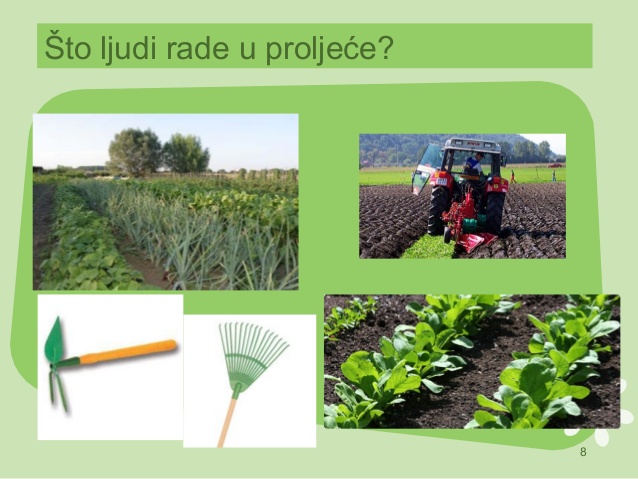 Odgovori na pitanja:Što ljudi rade u vrtu u proljeće?Što ljudi rade u vinogradu i voćnjaku u proljeće?Što je naraslo u polju?Kako se ljudi odijevaju u proljeće?Gdje ljudi provode više vremena u proljeće?